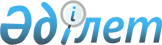 Об определении мест для размещения агитационных печатных материалов и предоставлении помещений для проведения встреч кандидатов с избирателями на территории населенных пунктов Чернорецкого сельского округа Павлодарского района
					
			Утративший силу
			
			
		
					Постановление акимата Павлодарского района Павлодарской области от 10 февраля 2015 года № 43/2. Зарегистрировано Департаментом юстиции Павлодарской области 20 февраля 2015 года № 4313. Утратило силу постановлением акимата Павлодарского района Павлодарской области от 6 марта 2015 года N 85/3 (вводится в действие после дня его первого официального опубликования)      Сноска. Утратило силу постановлением акимата Павлодарского района Павлодарской области от 06.03.2015 N 85/3 (вводится в действие после дня его первого официального опубликования).



      В соответствии с пунктами 4 и 6 статьи 28 Конституционного Закона Республики Казахстан "О выборах в Республике Казахстан", статьей 31 Закона Республики Казахстан "О местном государственном управлении и самоуправлении в Республике Казахстан" акимат Павлодарского района ПОСТАНОВЛЯЕТ:

      1. 

Определить места для размещения агитационных печатных материалов согласно приложению 1.

      2. 

Предоставить кандидатам на договорной основе помещения для проведения встреч с избирателями согласно приложению 2.

      3. 

Акиму Чернорецкого сельского округа, отделам внутренней политики, образования принять меры по установлению в местах для размещения агитационных печатных материалов стендов, щитов и тумб и подготовке помещений для проведения встреч кандидатов с избирателями.

      4. 

Контроль за исполнением данного постановления возложить на руководителя аппарата акима района.

      5. 

Настоящее постановление вводится в действие после дня его первого официального опубликования.

 

  

Места для размещения агитационных печатных материалов

  

Помещения для проведения встреч кандидатов с избирателями

 
					© 2012. РГП на ПХВ «Институт законодательства и правовой информации Республики Казахстан» Министерства юстиции Республики Казахстан
				      Аким районаН. Ауталипов      "СОГЛАСОВАНО"

      Председатель Павлодарской

      районной территориальной

      избирательной комиссии

      "10" февраля 2015 годаТ. Кожахметов

Приложение 1

к постановлению акимата

Павлодарского района

от "10" февраля 2015 года

№ 43/2№ п/п

 Наименование населенного пункта

 Количество

 Место размещения

 1

 с. Пресное

 1

 Улица Мухтара Ауэзова, 3 (возле здания почты)

 2

 с. Караколь

 1

 Улица Абая (возле магазина "Тулпар") (по согласованию)

 3

 с. Чернорецк

 2

 Улица Трунова (возле автобусной остановки);

Улица 1 мая (возле магазина "Сарсенова") (по согласованию)

 

Приложение 2

к постановлению акимата

Павлодарского района

от "10" февраля 2015 года

№ 43/2№ п/п

 Наименование населенного пункта

 Место проведения встреч

 1

 с. Пресное

 Актовый зал Пресновской средней школы

 2

 с. Караголь

 Фойе Карагольской начальной школы

 3

 с. Чернорецк

 Актовый зал Чернорецкой средней школы № 1

 